Поздравляем с Днем отважных,
С днем защитников страны,
С днем для смелых и бесстрашных,
Не бегущих от войны!

Желаем Вам, родные, процветанья,
Любви, семьи, здоровья и побед!
В делах — успехов, в жизни — созиданья,
И знайте — лучше Вас на свете нет!       Кл.руководитель: Спиридонова Т.Б.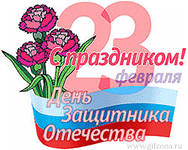 Поздравляем с Днем отважных,
С днем защитников страны,
С днем для смелых и бесстрашных,
Не бегущих от войны!

Желаем Вам, родные, процветанья,
Любви, семьи, здоровья и побед!
В делах — успехов, в жизни — созиданья,
И знайте — лучше Вас на свете нет!   Кл.руководитель: Спиридонова Т.Б.Поздравляем с Днем отважных,
С днем защитников страны,
С днем для смелых и бесстрашных,
Не бегущих от войны!

Желаем Вам, родные, процветанья,
Любви, семьи, здоровья и побед!
В делах — успехов, в жизни — созиданья,
И знайте — лучше Вас на свете нет!       Кл.руководитель: Спиридонова Т.Б.Поздравляем с Днем отважных,
С днем защитников страны,
С днем для смелых и бесстрашных,
Не бегущих от войны!

Желаем Вам, родные, процветанья,
Любви, семьи, здоровья и побед!
В делах — успехов, в жизни — созиданья,
И знайте — лучше Вас на свете нет!   Кл.руководитель: Спиридонова Т.Б.Поздравляем с Днем отважных,
С днем защитников страны,
С днем для смелых и бесстрашных,
Не бегущих от войны!

Желаем Вам, родные, процветанья,
Любви, семьи, здоровья и побед!
В делах — успехов, в жизни — созиданья,
И знайте — лучше Вас на свете нет!       Кл.руководитель: Спиридонова Т.Б.Поздравляем с Днем отважных,
С днем защитников страны,
С днем для смелых и бесстрашных,
Не бегущих от войны!

Желаем Вам, родные, процветанья,
Любви, семьи, здоровья и побед!
В делах — успехов, в жизни — созиданья,
И знайте — лучше Вас на свете нет!   Кл.руководитель: Спиридонова Т.Б.Поздравляем с 23 февраля,
С праздником защитников, мужчин!
Пока находитесь вы смело у руля,
Для тревог и беспокойства нет причин.

Здоровья, бодрости душевной вам желаем,
Сердечно любим вас и очень уважаем.
Тепла, уюта, сил и вдохновения,
Способны вы на крупные свершения!
                   Кл.руководитель: Спиридонова Т.Б.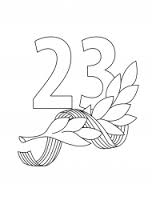     февраляПоздравляем с 23 февраля,
С праздником защитников, мужчин!
Пока находитесь вы смело у руля,
Для тревог и беспокойства нет причин.

Здоровья, бодрости душевной вам желаем,
Сердечно любим вас и очень уважаем.
Тепла, уюта, сил и вдохновения,
Способны вы на крупные свершения!
     Кл.руководитель: Спиридонова Т.Б.      февраляПоздравляем с 23 февраля,
С праздником защитников, мужчин!
Пока находитесь вы смело у руля,
Для тревог и беспокойства нет причин.

Здоровья, бодрости душевной вам желаем,
Сердечно любим вас и очень уважаем.
Тепла, уюта, сил и вдохновения,
Способны вы на крупные свершения!
                   Кл.руководитель: Спиридонова Т.Б.    февраляПоздравляем с 23 февраля,
С праздником защитников, мужчин!
Пока находитесь вы смело у руля,
Для тревог и беспокойства нет причин.

Здоровья, бодрости душевной вам желаем,
Сердечно любим вас и очень уважаем.
Тепла, уюта, сил и вдохновения,
Способны вы на крупные свершения!
     Кл.руководитель: Спиридонова Т.Б.      февраляПоздравляем с 23 февраля,
С праздником защитников, мужчин!
Пока находитесь вы смело у руля,
Для тревог и беспокойства нет причин.

Здоровья, бодрости душевной вам желаем,
Сердечно любим вас и очень уважаем.
Тепла, уюта, сил и вдохновения,
Способны вы на крупные свершения!
                   Кл.руководитель: Спиридонова Т.Б.    февраляПоздравляем с 23 февраля,
С праздником защитников, мужчин!
Пока находитесь вы смело у руля,
Для тревог и беспокойства нет причин.

Здоровья, бодрости душевной вам желаем,
Сердечно любим вас и очень уважаем.
Тепла, уюта, сил и вдохновения,
Способны вы на крупные свершения!
     Кл.руководитель: Спиридонова Т.Б.      февраля